Today’s ServiceFeb 24, 2019Call to Worship                                                                                                                                                                                        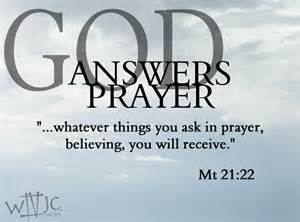 Hymn AnnouncementsPrayer RequestsMusicSermonOffering From the PastorWe are not trying to live a holy life in order to earn salvation; living a holy life is a natural outgrowth of being saved by God’s grace and filled with His Spirit. It is also important to not give up when we mess up. When we fail, our response should be to confess the sin and keep moving forward in our Christian walk  (1 John 1:9).  Romans 8:1 says, “There is now no condemnation for those who are in Christ Jesus.” God’s grace doesn’t go away when we make mistakes, in fact we can invite His correction when we fail to desire, talk and live as we should – yet even that is for our good (Hebrews 12:11).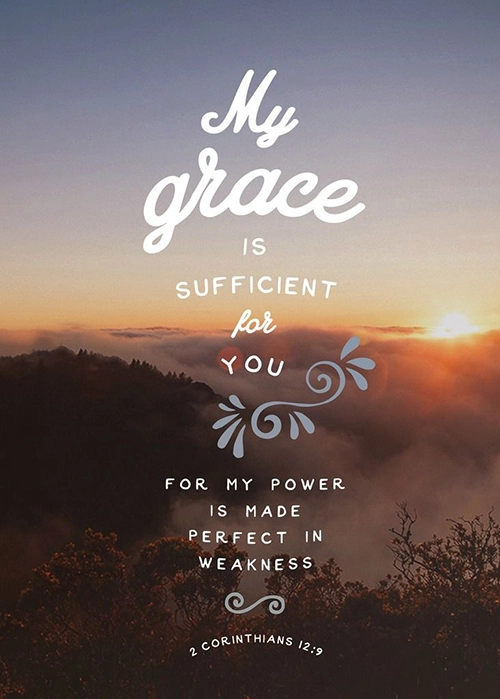 Pastor TonyChurch InformationLast Week’s giving:       $        80           Month to date:      $    3,040Weekly Goal:                 $        875	        Previous month:   $     4,0532019 Weekly Average: $    1,013           Monthly Goal:       $     3,500EldersTony Raker (Pastor)..……………………...........     tonyraker@yahoo.comDelmas (Moe) Ritenour   …………………………..  moemar@shentel.net Finance:  Anthony Sinecoff…………………………..  sinecoff@gmail.com                 Linda Fraley ………………………………..  lindaf12@shentel.net Media:  Rob Moses & Scott TuckerBulletin: Rob Moses ……………….  admin@graceevfreechurchva.org Breakfast: Tammy Copeland ……….…tammyscopeland@gmail.comAdult Sunday School 9:45 am……………………………………..  Linda Fraley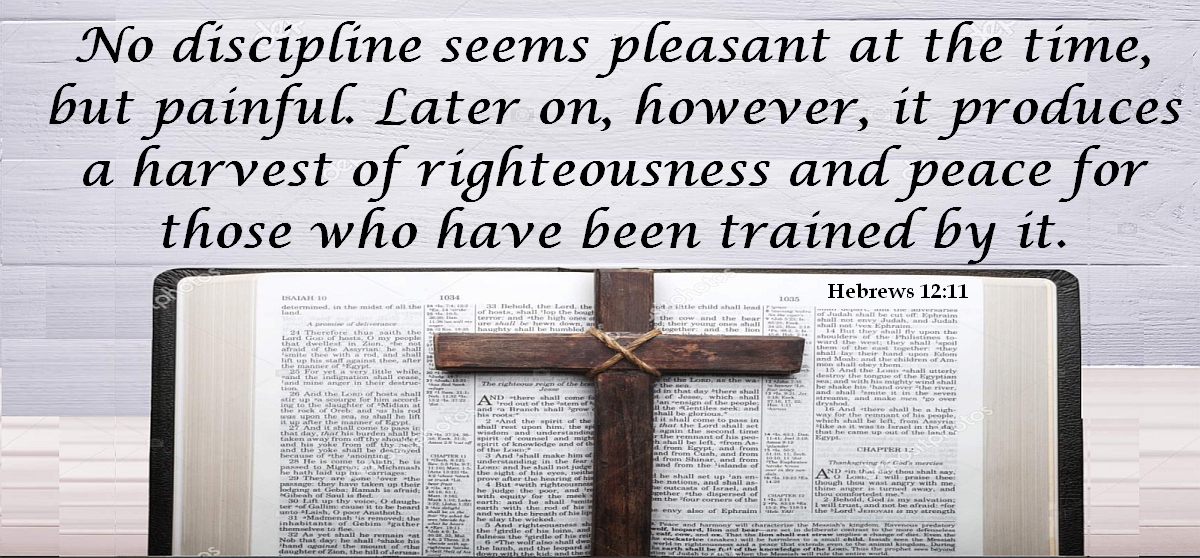 Grace Evangelical Free Church718 E Queen Street, Strasburg, VA 22657,     540-465-4744 msg ph  https://graceevfreechurchva.orgPlease turn off or mute cell phonesNotes: 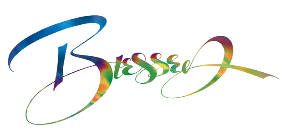 Next Breakfast is March 16th.Many folks want to serve Jesus –but only in an advisory capacity. 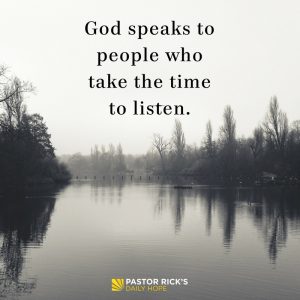 